Творческая деятельность дворового клуба «Жастар»  раРР((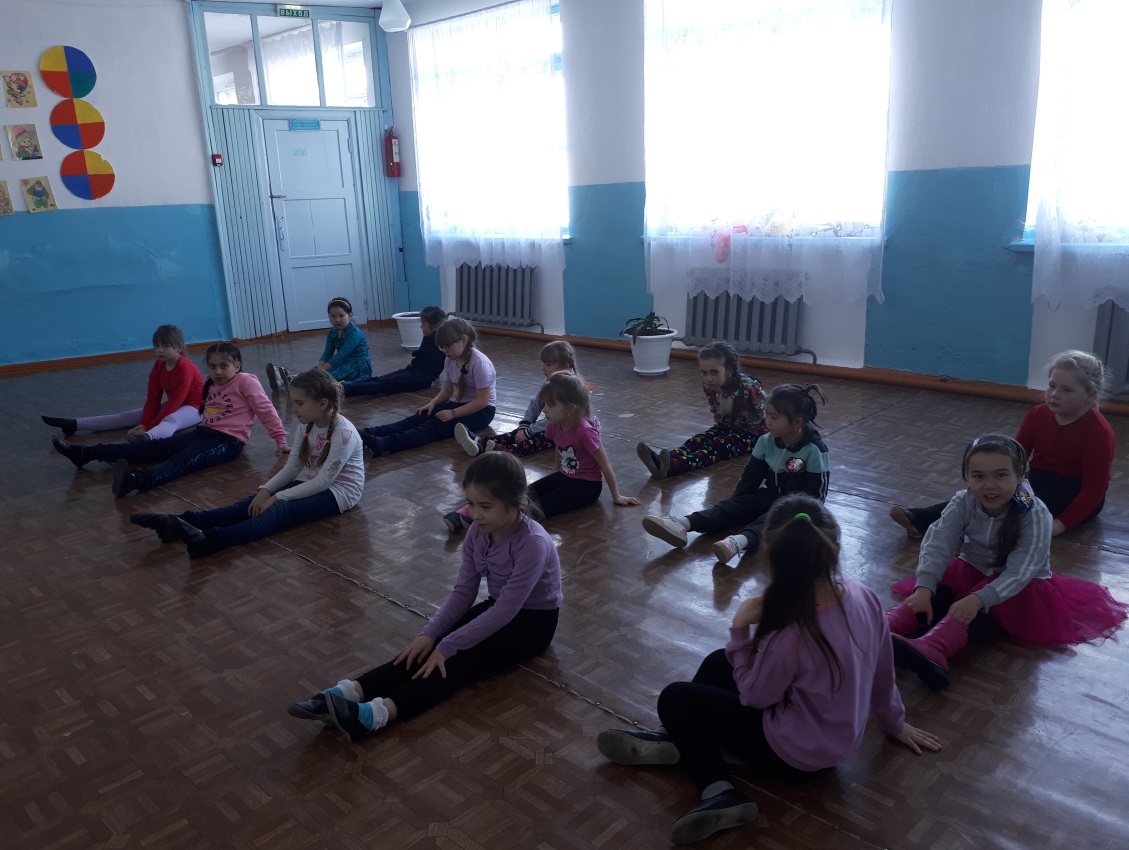 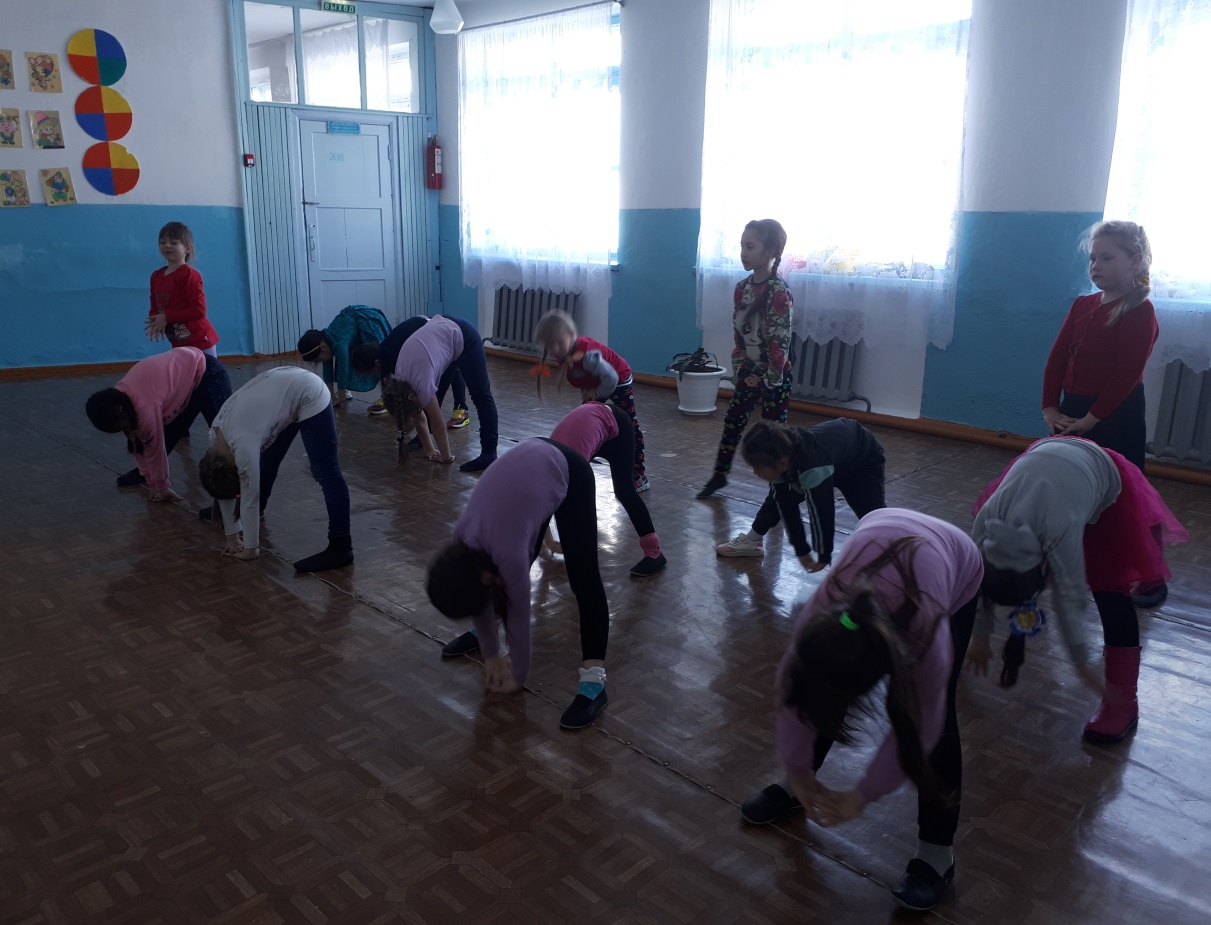 Танец на 8 марта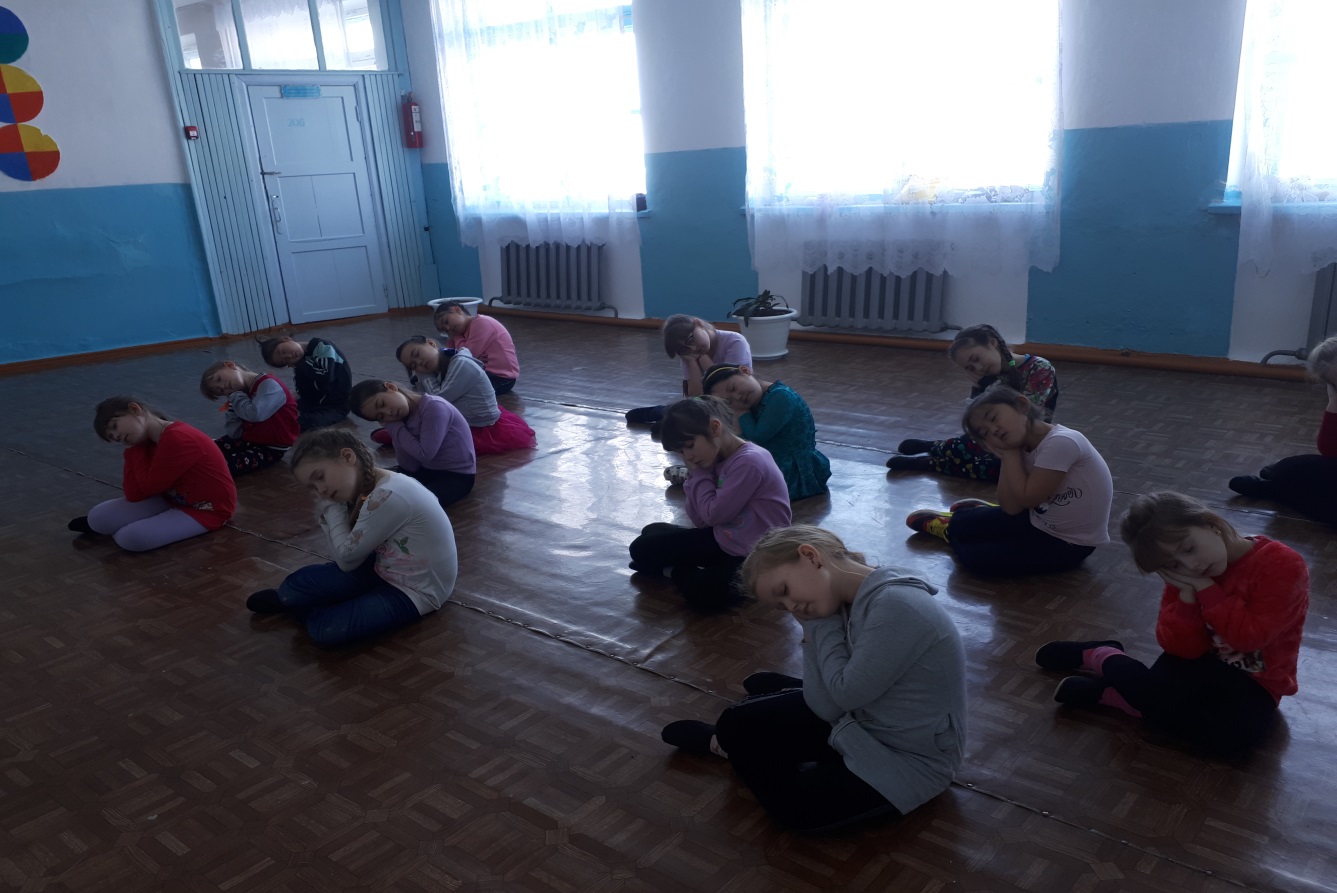 Подготовка на променад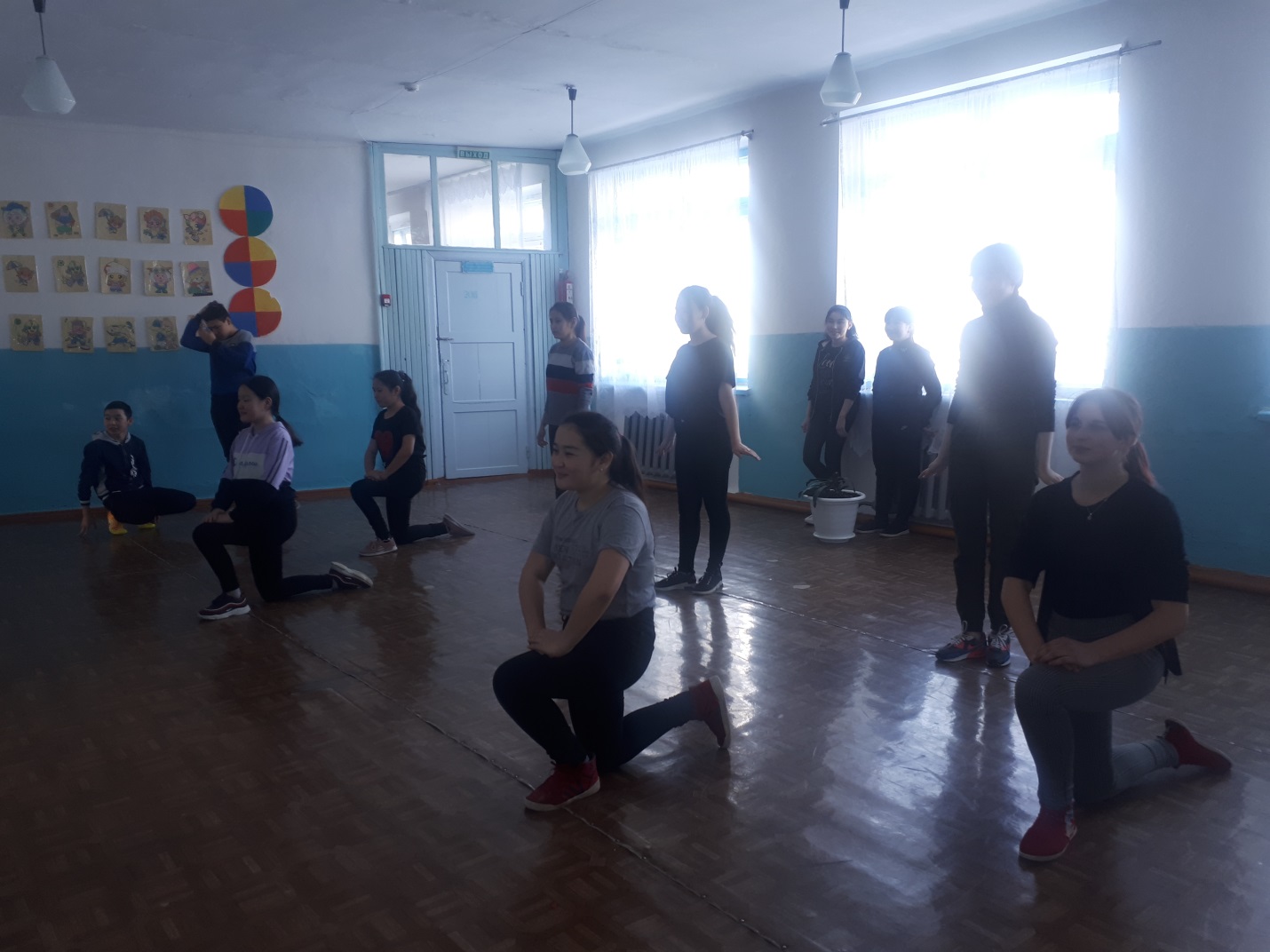 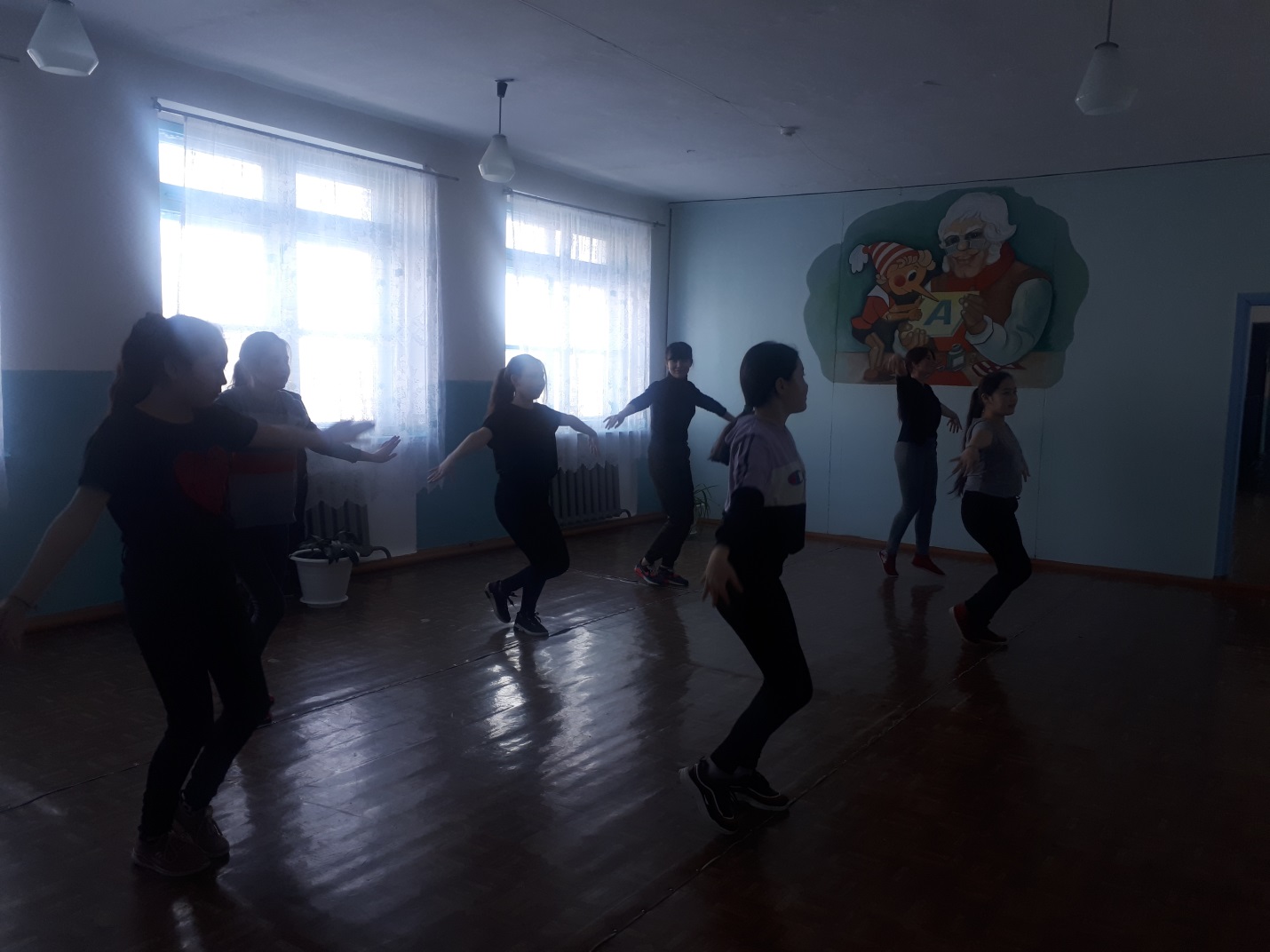 